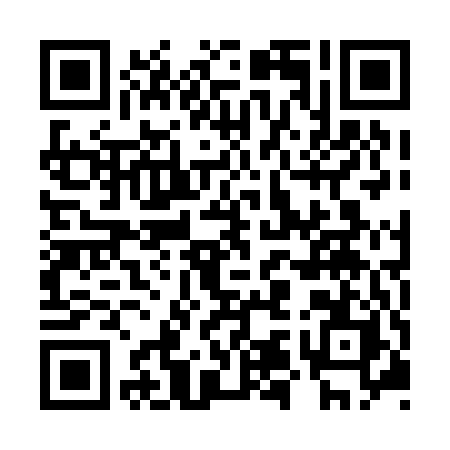 Prayer times for Uapinatsheu Mauahunan, Quebec, CanadaWed 1 May 2024 - Fri 31 May 2024High Latitude Method: Angle Based RulePrayer Calculation Method: Islamic Society of North AmericaAsar Calculation Method: HanafiPrayer times provided by https://www.salahtimes.comDateDayFajrSunriseDhuhrAsrMaghribIsha1Wed2:444:3611:585:047:229:142Thu2:424:3411:585:057:239:163Fri2:394:3211:585:067:259:184Sat2:364:3011:585:077:269:215Sun2:344:2911:585:087:289:236Mon2:314:2711:585:097:299:267Tue2:284:2511:585:107:319:288Wed2:264:2411:585:117:329:319Thu2:234:2211:585:127:349:3410Fri2:204:2111:585:137:359:3611Sat2:184:1911:585:137:379:3912Sun2:154:1811:585:147:389:4113Mon2:134:1611:585:157:409:4414Tue2:104:1511:585:167:419:4715Wed2:074:1311:585:177:439:4916Thu2:054:1211:585:187:449:5117Fri2:044:1111:585:197:459:5218Sat2:044:0911:585:197:479:5219Sun2:034:0811:585:207:489:5320Mon2:024:0711:585:217:499:5421Tue2:024:0611:585:227:519:5422Wed2:014:0411:585:227:529:5523Thu2:014:0311:585:237:539:5624Fri2:004:0211:585:247:559:5625Sat2:004:0111:585:257:569:5726Sun1:594:0011:585:257:579:5827Mon1:593:5911:585:267:589:5828Tue1:593:5811:595:277:599:5929Wed1:583:5711:595:278:0010:0030Thu1:583:5711:595:288:0110:0031Fri1:583:5611:595:298:0310:01